УДК 535.377Т.О. Окунєва, В.Т. Маслюк, І.Г. Мегела, В.М. Головей, М.М. БіровІнститут електронної фізики НАН України, 88017, Ужгород, вул. Університетська, 21e-mail: nuclear@email.uz.uaЛЮМІНЕСЦЕНТНІ ВЛАСТИВОСТІ КРИСТАЛІВ Li2B4O7:Cu ТА Li2B4O7:Mn В ЗАЛЕЖНОСТІ 
ВІД ТИПУ ТА УМОВ ОПРОМІНЕННЯ 
ІОНІЗУЮЧИМИ ЧАСТИНКАМИДосліджено вплив інтенсивності та дози опромінення електронами з енергіями 9,5 та 14,5 МеВ, а також опромінення фотонами від Со60, швидкими та повільними нейтронами Pu-Be джерела на фосфоресценцію при кімнатній температурі та термолюмінесценцію нелегованих та легованих міддю та марганцем кристалів тетраборату літію. Ключові слова: тетраборат літію, термолюмінесценція, дозиметрія, фосфоресценція.ВступТетраборат літію почав широко використовуватись поряд з лейкосапфіром (Al2O3) [1] та кристалами на основі LiF [2] для термостимульованої люмінесцентної (ТСЛ) дозиметрії іонізуючих випромінювань, а також нейтронів, які, при взаємодії з речовиною, в загальному випадку, не є іонізуючими частинками [3]. Реєстрація нейтронів термолюмінесцентними дозиметрами здійснюється за рахунок ядерних реакцій з Li та B, що супроводжуються утворенням вторинних іонізуючих частинок, вихід яких залежить від енергії нейтронів та ізотопного складу Li та B. Очевидно, що такий процес супроводжується, крім утворення іонізуючих частинок, також утворенням радіаційних дефектів у вигляді зміщених атомів, які, в свою чергу, змінюють термолюмінесцентні властивості опроміненого матеріалу [4]. В зв’язку з цим одним із актуальних питань є дослідження впливу на дозиметричні властивості кристалів тетраборату літію високоенергетичних електронів, які при взаємодії з кристалами, крім іонізації, утворюють також радіаційні дефекти.ЕкспериментСинтез вихідної шихти і вирощування монокристалів LTB:Cu, LTB:Mn та нелегованого LTB проводили в платинових тиглях на повітрі без перезавантаження. Вирощування монокристалів здійснювали за методом Чохральського на установках НХ-620 і ,,Донец-1”. З урахуванням інконгруентного випаровування розплаву LTB, його проводили зі складів з надлишком В2О3 до 0,5 мол.%. Домішки вводили у вихідну шихту у вигляді оксидів CuO і MnO2. Перед початком затравлювання розплав вихідної шихти для досягнення стабілізації його складу витримували при ~ 1223 К протягом 15-20 год. Швидкість витягування складала 3-5 ммдобу-1, швидкість обертання – 4-10 обхв-1, аксіальний температурний градієнт на межі розділу кристал-розплав – 3-5 Кмм-1. Для зменшення термічних напруг відірвані від розплаву кристали відпалювали протягом 12-24 год., після чого охолоджували зі швидкістю 20 Кгод-1 [5]. Вимірювання термолюмінесценції проводилось на установці описаній в роботі [6]. Для вимірювання інтенсивності люмінесцентного свічення було використано фотоелектронний помножувач типу ФЕП-136 у режимі лічби фотонів. Криві ТСЛ одержувались в результаті лінійного нагріву досліджуваних зразків зі швидкістю 0,5 0С/сек до 300 0С. Контроль температури під час нагріву здійснювався за допомогою хромель-алюмелевої термопари.Опромінення кристалів тетраборату літію здійснювались: гамма-квантами джерела Со60 потужністю 9,8 мкКл/кг, змішаними полями гамма-кванти плюс швидкі нейтрони, гамма-кванти плюс теплові нейтрони на радіаційному стенді на основі плутоній-берилієвого джерела ІБН-8 [7] і високоінтенсивними електронними та гамма пучками мікротрона М-30.Одержані результати та їх обговоренняОпромінення гамма-квантами та нейтронами від джерел. На рисунку 1 показано криві термовисвічування зразка Li2B4O7:Mn, опроміненого гамма-квантами Со60 (а), змішаним радіаційним полем з швидких нейтронів та гамма-квантів Pu-Be джерела (б) і полем, створеним у радіаційному стенді [7] шляхом сповільнення швидких нейтронів, до складу якого входять потоки швидких і повільних нейтронів та гама-квантів (в). Як видно з рисунка, для всіх випадків опромінення температурне положення обох піків співпадає, різниця полягає тільки в інтенсивності їх висвічування. Для опромінення у змішаному полі (рис. 1в) показано залежність площі під піком кривої термовисвічування при температурі 210 0С від часу опромінення (рис. 1г). Як видно з рисунка, спостерігається лінійна залежність площі піка від часу опромінення (набраної дози), що свідчить про можливість використання таких зразків для дозиметрії змішаних гамма-нейтронних полів. Проте, враховуючи величину радіаційно зважуючого фактору (для нейтронів залежно від їх енергії останній може приймати значення від 10 до 20), для визначення еквівалентної дози необхідно визначати поглинуту дозу як від нейтронів, так і від гама-квантів.Опромінення на мікротроні. Типові криві термолюмінесценції нелегованого кристала Li2B4O7 та легованих кристалів Li2B4O7:Cu, Li2B4O7:Mn, після опромінення електронним пучком мікротрона М-30 флюєнсом 1011 ел/см2, приведені на рисунку 2. В нелегованих кристалах тетраборату літію спостерігаються три піки ТСЛ при температурах 150 0С, 206 0С, 240 0С. Очевидно, що ці піки пов’язані з неконтрольованими дефектами, які створюють рівні прилипання. Що стосується центрів випромінювальної рекомбінації, природа їх також наразі невідома. Інтенсивність свічення ТСЛ, в порівняні з легованими кристалами, менша приблизно у 400 раз. У опромінених кристалах Li2B4O7:Cu, Li2B4O7:Mn спостерігається по два максимуми при температурі 110 0С та 210 0С.Залежність кривих термолюмінесценції зразків Li2B4O7:Cu та Li2B4O7:Mn від флюєнсу електронів показано на рисунку 3. При збільшенні флюєнса спостерігається як ріст площі під піком, так і інтенсивність його максимуму і зсув вершини останнього в область менших температур, що вказує на кінетику ТСЛ, яка описується квадратичною залежністю від початкової концентрації накопичених на пастках електронів ~ n02. Як і у випадку опромінення для LiF, у зразках на основі Li2B4O7:Cu та Li2B4O7:Mn виявлено довготривалу фосфоресценцію, величина якої суттєво залежить як від дози опромінення, так і її потужності. На рисунку 4 наведено криві затухання фосфоресценції зразків Li2B4O7:Cu (а) та Li2B4O7:Mn (б), опромінених рівними інтегральними потоками електронів 1011 ел/см2  при різній щільності потоку. Як видно з рисунка, інтенсивність свічення фосфоресценції при збільшенні щільності потоку зростає, в той час як світлосума кривих термовисвічування для цих же зразків не змінюється (рис. 2). З аналізу одержаних результатів слідує, що затухання фосфоресценції з часом добре узгоджується з гіперболічним законом, на основі чого можна зробити висновок про її рекомбінаційну природу.ВисновкиПрояв фосфоресценції в опромінених високоінтенсивними пучками електронів і гамма-квантів, яка не спостерігається при опроміненні низькоактивними джерелами, може бути пояснено наявністю в досліджуваних зразках Li2B4O7:Cu та Li2B4O7:Mn неглибоких рівнів прилипання, на які, при дії іонізуючого опромінення, потрапляють електрони, які при кімнатній температурі за рахунок теплового викидання переходять в зону провідності з наступною їх рекомбінацією через центри свічення (Cu, Mn).  СПИСОК ВИКОРИСТАНОЇ ЛІТЕРАТУРИКортов В.С., Мильман И.И., Никифоров С.В. Особенности кинетики термостимулированной люминесценции кристаллов α-Al2O3 с дефектами // Физика твердого тела. – 1997. – Т.39. – №9. – С. 1538–1543.Weinstein M., , Alfassi Z.B. On neutron-gamma mixed field dosymetry with LiF:Mg,Ti at radiation protection dose levels // Rad. Prot. Dosym. – 2006. – Vol. 119. – No. 1–4. – P. 314–318. Белоконь Н.Г., Корнєєва В.В. Термолюмінесцентна дозиметрія: напрямки розвитку // Український Радіологічний Журнал. – 2004. – № 12. – С. 88–94.Xiong ZhengYe, Zhang ChunXiang. Thermoluminescence characteristics of Li2B4O7:Cu, Ag,P // Chinese Science Bulletin. – 2007. – Vol. 52. – No. 13. – P. 1776–1779. Головей В.М. Получение монокристаллов тетрабората лития / В.М. Головей // Квантовая электроника. – 1993. – № 44. – С. 103–110. Lyamayev V.I. A low-cost microcontroller-based measurement system for fractional glow technique / V.I. Lyamayev // Meas. Sci. Technol. – 2006. – Vol. 17. – P. 75–80.Окунева Т.А., Парлаг О.А., Маслюк В.Т., Стець М.В., Гошовський М.В., Ганич П.П., Лямаєв В.І., Мегела І.Г., Головей В.М., Биров М.М., Щербинин К.Р., Костенко В.В., Присяжнюк А.А., Зелинський В.О. Радиационный стенд ИЭФ НАНУ для реакторной дозиметри // Тезисы докладов VIII конференции по физике высоких энергий, ядерной физике и ускорителям (ННЦ ХФТИ), Харьков,  февраля . –  Харьков. – 2010. – С. 71.Стаття надійшла до pедакції T.O. Okunieva, V.T. Maslyuk, I.G. Megela, V.M. Holovej, M.M. Birov of  Physics of NAS of , 88017, Uzhhorod, Universytetska Str., 21DEPENDENCE OF LUMINESCENT PROPERTIES Li2B4O7:Cu AND Li2B4O7:Mn CRYSTALS ON THE TYPE AND CONDITION OF IONIZING Influence of intensity and dose of irradiation by 9,5 and 14,5 MeV electrons, 60Co photons, fast and slow neutrons from Pu-Be source on room temperature phosphorescent and thermoluminescent properties of Cu and Mn-doped lithium tetraborate crystals has been studied.Key words: lithium tetraborate, thermoluminescence, dosimetry, phosphorescence.Т.О. Окунева, В.Т. Маслюк, И.Г. Мегела,
В.М. Головей, М.М. Биров Институт электронной физики НАН Украины, 88017, Ужгород, ул. Университетская, 21ЛЮМИНЕСЦЕНТНЫЕ СВОЙСТВА КРИСТАЛЛОВ Li2B4O7:Cu И Li2B4O7:Mn В ЗАВИСИМОСТИ ОТ ТИПА И УСЛОВИЙ ОБЛУЧЕНИЯ ИОНИЗИРУЮЩИМИ ЧАСТИЦАМИИсследовано влияние интенсивности и дозы облучения электронами с энергиями 9,5 и 14,5 МэВ, а также облучение гамма квантами от источника Со60, быстрыми и медленными нейтронами Pu-Be источника на фосфо ресценцию при комнатной температуре и термолюминесценцию нелеги рованных и легированных медью и марганцем кристаллов тетрабората лития.Ключевые слова: тетраборат лития, термолюминесценция, дозиметрия, фосфоресценция.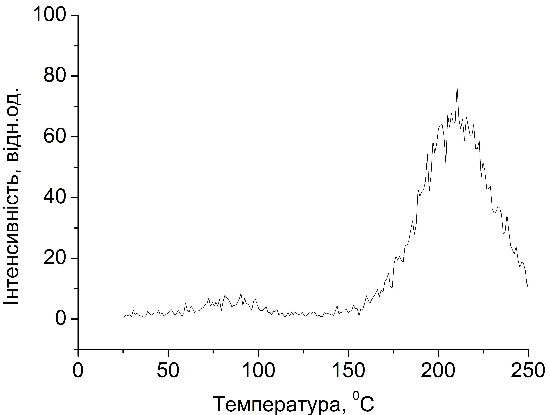 а)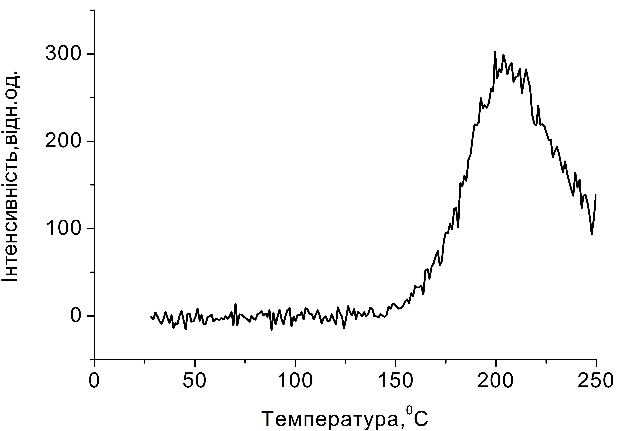 б)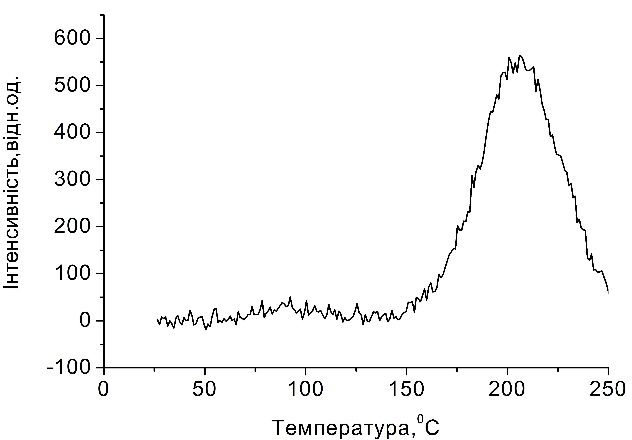 в)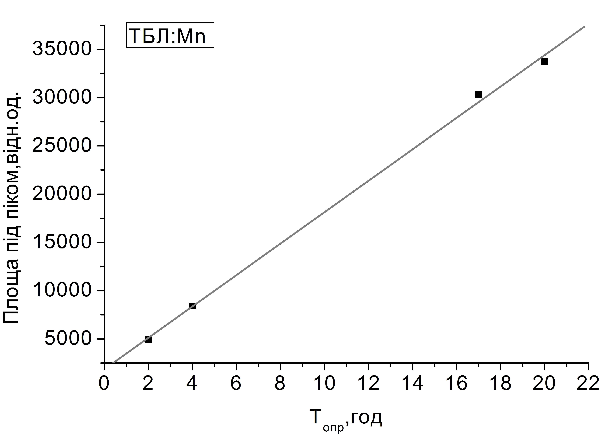 г)Рис. 1. Криві термовисвічування зразка Li2B4O7:Mn, опроміненого гамма-квантами Со60 (а), змішаним радіаційним полем зі швидких нейтронів та гамма-квантів Pu-Be джерела (б) і полем, до складу якого входять потоки швидких, повільних нейтронів та гамма-квантів (в); г - залежність площі під піком кривої термовисвічування при температурі 210 0С від часу опромінення зразка.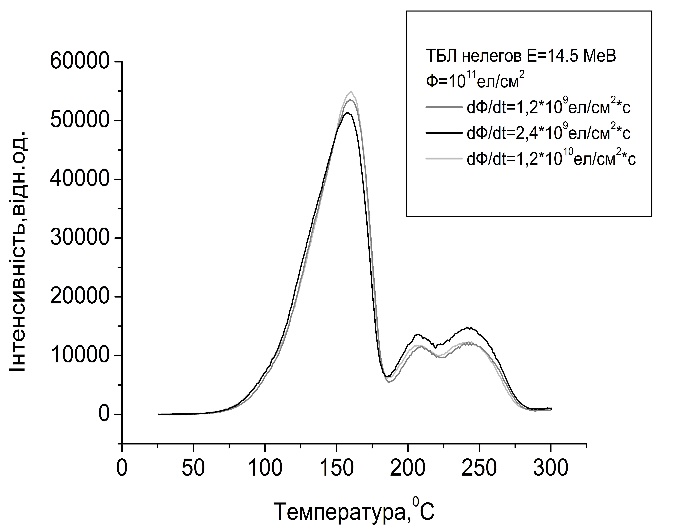 а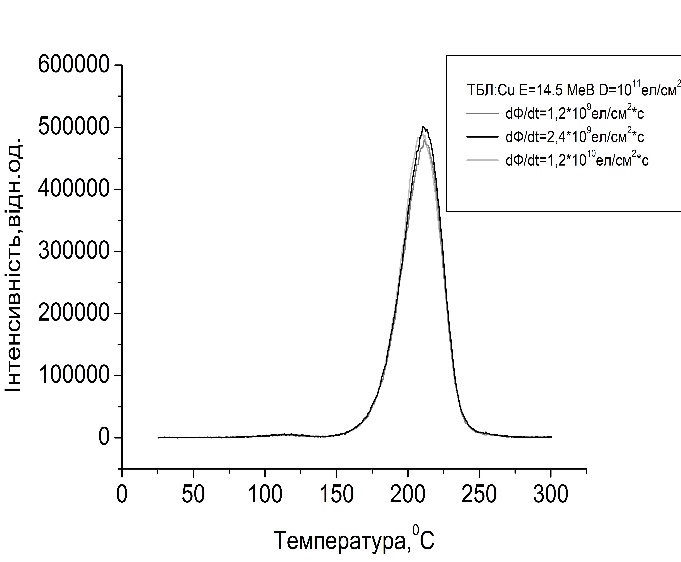 б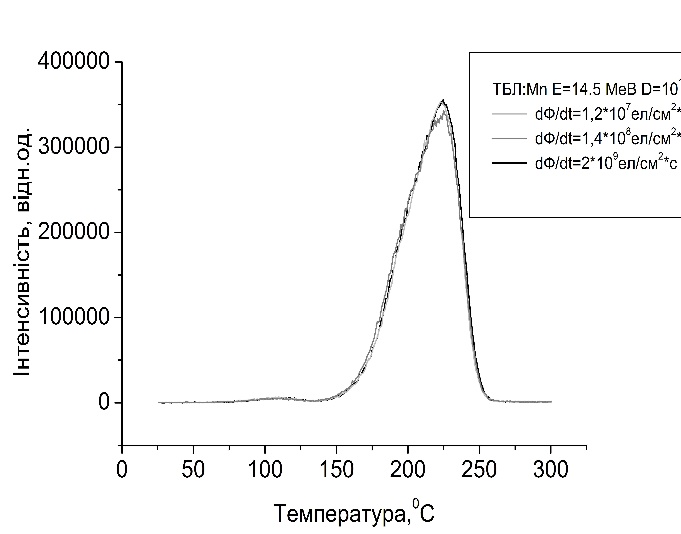 вРис. 2. Криві термолюмінесценції нелегованого кристала Li2B4O7 (а) та легованих кристалів Li2B4O7:Cu (б), Li2B4O7:Mn (в) після опромінення електронним пучком мікротрона М-30 флюєнсом 1011 ел/см2 різними щільностями флюєнсу.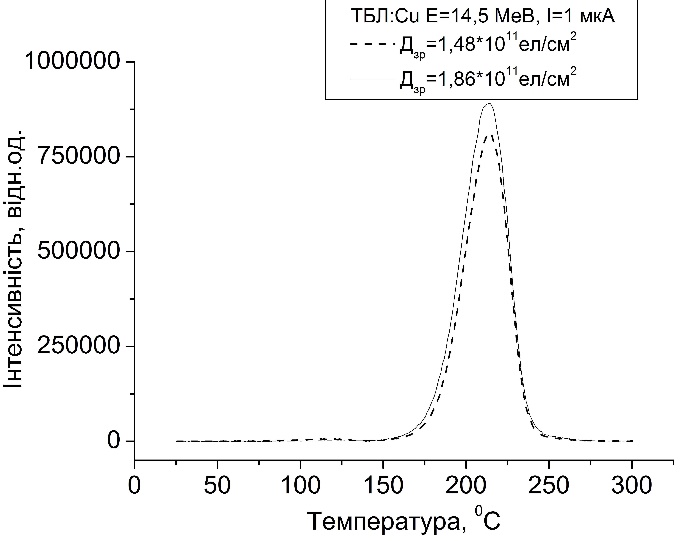 а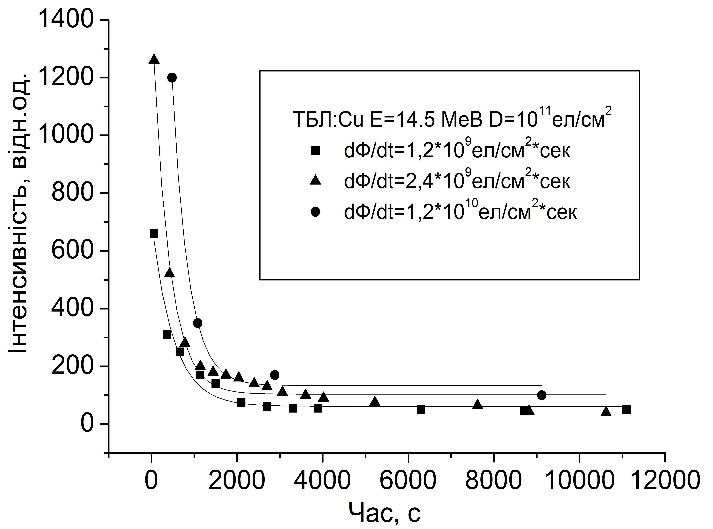 а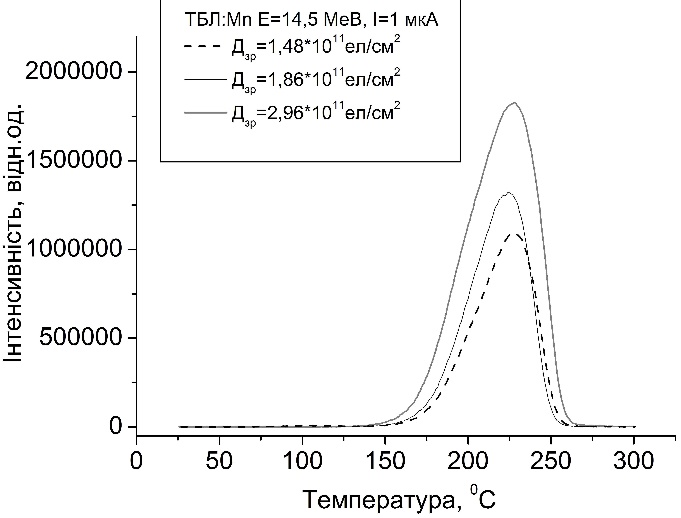 б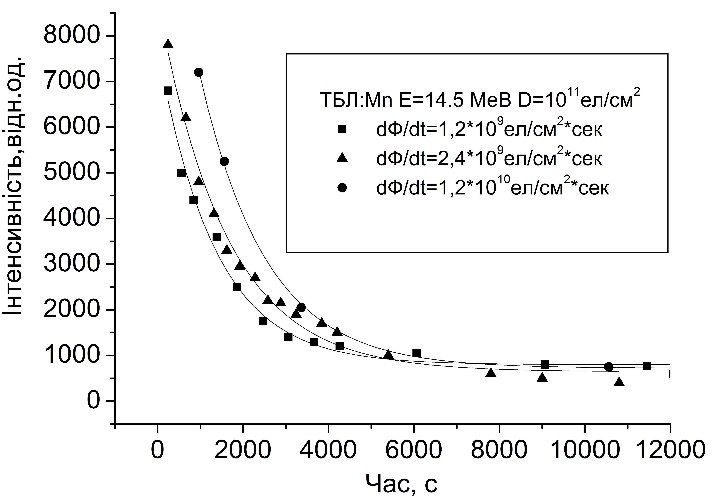 бРис. 3. Залежність кривих термолюмінесценції зразків Li2B4O7:Cu (а) та Li2B4O7:Mn (б) від флюєнсу електронів, опромінених електронним пучком мікротрона М-30 однаковою інтенсивністю флюєнсу.Рис. 4. Криві затухання фосфоресценції зразків Li2B4O7:Cu (а) та Li2B4O7:Mn (б), опромінених рівними інтегральними потоками електронів 1011ел/см2  при різній щільності потоку.